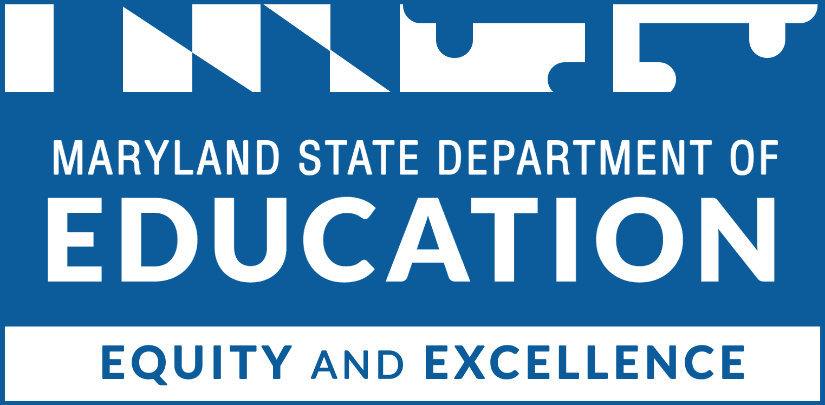 
Carey M. Wright, Ed.D.
Interim State Superintendent of Schools 
Deann M. Collins, Ed.D.
Deputy State Superintendent of Teaching & LearningWes Moore
GovernorClarence C. Crawford
President, Maryland State Board of EducationJoshua L. Michael, Ph.D. (Vice President)Shawn D. Bartley, Esq.Chuen-Chin Bianca ChangSusan J. Getty, Ed.D. Monica Goldson, Ed.D.Nick GreerIrma E. Johnson, Ph.D.Joan Mele-McCarthy, D.A.Rachel L. McCuskerSamir Paul, Esq.Brigadier General Warner I. Sumpter (Ret.)Holly C. Wilcox, Ph.D.Abisola Ayoola (Student Member)Table of ContentsInstructions	3The Literacy Lab Leading Men Fellowship Cover Page	4Project Narrative	5The General Education Provisions Act (GEPA)	12Appendices	13InstructionsComplete this application electronically by typing directly into the fillable fields and charts. Do not alter or remove sections. When finished, save the application document as a pdf to your computer and obtain appropriate signatures. The completed Application should be saved as a pdf and must be submitted via email to Cecilia Roe at: cecilia.roe@maryland.gov by 5:00 p.m. on November 30, 2023.The Literacy Lab Leading Men Fellowship Cover PageAll signatures below must be included when the application is submitted.  There should be a principal’s signature for each school where Leading Men Fellows will be working with students. Add or delete lines as needed for the number of school principals.Signatures:Signature of LEA Superintendent or DesigneeSignature of The Literacy Lab CEO or DesigneeSignature of School Principal #1Signature of School Principal #2Signature of School Principal #3Project Narrative EXTENT OF NEED (20 points)Describe how each participating school/classroom was identified, including the identification of strategies and activities using multiple sources of data. This shall include the identification of areas of growth and opportunity, as well as areas of attention and any potential barriers to success. Please Include a summary of the data. GOALS, and MEASURABLE OUTCOMES (20 points)Applicants are required to identify clear and measurable goals and outcomes for each activity and strategy per school. See the Grant Information Guide (Pages 7 & 8) for additional information and examples on writing measurable goals and outcomes.Add additional lines and tables, as needed.*Add more tables if including additional goals.Plan of Operation, key personnel and timeline (20 points)Explain how the activities and strategies in each overall school plan will accomplish its goals and will improve educational experiences and outcome for the students in the program. Please Include data. The Plan of Operation includes the key personnel, strategies, activities, and timeline that will be implemented to achieve your goals, outcomes, and milestones. Complete the two tables below to address the key components of the program implementation. Add additional lines as needed. See the GIG for examples of completed charts.Project TimelineAdd lines additional tables, as necessary.Evidence of Impact (10 points)Refer to the grant information guide, page 10, for a full description of what should be included here.Evaluation AND disseminationEach activity in the application shall include specific measures, artifacts, or data to evaluate the individual activities. These should be aligned to the measurable outcomes for each activity. This data may include surveys, observations, lesson plans, student artifacts, and local and state assessment data. Describe in detail what success will look like and the criteria that will be used to determine and measure success.BUDGET AND BUDGET NARRATIVE Please provide a detailed description of the requested funds that will be spent by using the categories listed below. Add more rows if needed. An MSDE Grant Budget C-125 form must also be completed, signed, and submitted as an appendix.1. Salaries & Wages (list each position separately) Using the space below, explain how the costs for salaries & wages above are necessary, reasonable, and cost-effective. 2. Contracted ServicesUsing the space below, explain how the costs for contracted services above are necessary, reasonable, and cost-effective. 3. Supplies & materialsUsing the space below, explain how the costs for supplies & materials above are necessary, reasonable, and cost-effective. 4. Other chargesUsing the space below, explain how the costs for other charges above are necessary, reasonable, and cost-effective. 5. Transfers (indirect costs)     Using the space below, explain how the costs for transfers (indirect costs) above are necessary, reasonable, and cost-effective. Reporting Grantees are required to submit C-125-C Interim Reports quarterly on the 15th of the following month after the end of each quarter e.g. July 1 – September 30 is quarter 1 and reports are due October 15. Final reports and C-125-D are due within 60 days of the end of the grant period.The General Education Provisions Act (GEPA)Each application must develop and describe the steps the applicant proposes to take to ensure equitable access to, and equitable participation in, the project or activity to be conducted with such assistance, by addressing the special needs of students, teachers, and other program beneficiaries to overcome barriers to equitable participation.AppendicesThe following Appendices must be included in the proposal for funding, but do not apply to the page limit of the Project Narrative:Appendix A:	A signed recipient assurances pageAppendix B:	Works Cited: A works cited page is required for any sources that are cited in the proposal.Appendix C:	A signed C-1-25-A MSDE budget formGoal 1:Outcome(s):Goal 2:Outcome(s):Goal 3:Outcome(s):Person ResponsibleTitle Responsibilities related to Leading Men FellowshipKey ActivitiesIndividual ResponsibleTimeframeManagement ActivitiesImplementation ActivitiesEvaluation ActivitiesEvaluation MeasureGoalClick here to enter text.Click here to enter text.Click here to enter text.Type response here.Line itemCalculationRequestedIn-KindTotalTotal for salaries & wages:Type response here.Line itemCalculationRequestedIn-KindTotalTotal for contracted services:Type response here.Line itemCalculationRequestedIn-KindTotalTotal supplies & materials:Type response here.Line itemCalculationRequestedIn-KindTotalTotal for other charges:Type response here.Line itemCalculationRequestedIn-KindTotalTotal for transfers:Type response here: